 ALRONA 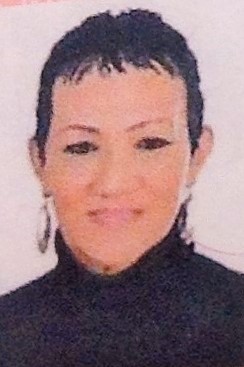 ALRONA.366237@2freemail.com  Education Bachelor of Arts with Honours: English Language Professional Development - University Of Canterbury United Kingdom- Sept 2005-Sept 2007Diploma in Education—Primary School/Middle SchoolHewat Teacher Training College- Cape Town South Africa-January 1983-December 1985TEFL –Bedfordshire  University United Kingdom- Full time course with mandatory 6 hours of assessed teachingBehaviour Management in Senior Schools –Bedfordshire University United Kingdom-6 month course focusing on Challenging  Secondary Student BehaviourCIE Accredited English as a Second Language IGCSE Oral examiner.Accredited KS 2 and 3 KS 3 CIE  English Language and Literature Internal Moderator Professional Experience:UK, South Africa and UAE Experienced EducatorOutstanding TeacherSuccessful experience in middle leadership within the primary, middle and secondary sector with a clear record of improving learning and raising student achievement.Experience of teaching and learning in primary and secondary school across all key stages.Experience of managing change in learning and teaching and raising student achievement.Knowledge of current education policy relating to schools.Vision and leadership:Experience of performance management and continuous professional developmentAbility to empower and sustain effective teamsAbility to lead, motivate, challenge and inspire staff and studentsAbility to create, develop and apply visionAbility to identify, challenge and improve underperformanceExperience of self-evaluation and using the outcomes in future planningAbility to initiate and successfully implement change including raising achievementWorking with others:Experience of leading and working successfully within a local school community Experience of involving parents and carers in the learning of their childrenPersonal Qualities:Enthusiasm, drive and love for the jobClear vision and innovative approachA passion for ensuring all aspects of school life demonstrate integrity and respectCommitment to a high profile presence in and around the schoolAbility to foster an open culture where all are valued and treated fairlyA good sense of humourExcellent communication skills, both verbal and writtenAbility to delegateAbility to negotiateAbility to organise, plan and prioritise time effectivelyAbility to act decisivelyWillingness to challenge others to produce positive outcomesFlexibility, adaptability and creativityTeaching Experience ( Vocational )Institute of Applied Technology, Abu Dhabi, United Arab Emirates (Currently) Main duties and responsibilities(a) To prepare students from grade 8 upwards  for the IELTS examination, in accordance with the course syllabus and materials, and as advised by the Director of the Language Centre.(b) To familiarise junior students with the format of the IELTS and help them develop effective examination strategies.(c) To assist in the administration and marking of placement tests at the start of the programme.(d) To set and mark homework on a regular basis.(e) To assist, as and when required, in the evaluation of the programme and the teaching materials.(f) To keep accurate records of students' attendance, progress and performance.(g) To keep a daily record of progress through the materials with each class.(h) To complete on each student's performance in Reading, Writing, Listening and Speaking skills.  (j) To attend staff meetings, as required by the Director of the Language Centre.(k) To dress in a professional manner and behave according to local customs Cambridge International School Dubai, UAE -Head of English (2009-2014)Teacher of English Language and Literature grades 7, 8,  9, 10 and 11.Leading an English Faculty from good to outstanding and kept it outstanding for 5 consecutive years.     Establish the process of setting targets within the department area     and to work towards their achievement  Contribute to lesson observations in accordance with the     Performance Management Policy     Implement school procedures on quality assurance and ensure     adherence to these in the Department     To monitor and evaluate standards and progress in teaching and     learning within the Department, in order to sustain high standards of     achievement      Ensure that the Department’s quality assurance procedures meet the     requirements of the school’s improvement plan.  Denbigh High School, Luton- Bedfordshire- United Kingdom:  Teacher of Integrated Curriculum: - English Language (2003-2008)  Taught English Language and Literature (First and Second Language) grade 7,8,9,10,and 11 as well as Social Studies grade 7 and 8.  To monitor, assess, and develop classroom teaching and good practice, including monitoring the       quality of planning, preparation and assessmentClassroom managementPreparing and setting tests, examination papers, and exercisesMarking and providing constructive feedback on oral and written workVlees Bay Primary School –Cape—South Africa (1990-2003)Head of School and teacher of English as a second language Social Studies and Humanities for grade 3, 4, 5 and 6.Homeroom teacher (PSHE)Planning, preparing and delivering lessonsPreparing teaching materialsHelping pupils improve their listening, speaking, reading and writing skills via individual and group sessionsChecking and assessing pupils' work             Responsible for student management, attendance and disciplineOversees the inventory, purchase, and organization of textbooks and supplies               Supervises school activities and events